1 Odgłosy wiosnyhttps://www.youtube.com/watch?v=Wjo_Q1OYTmY2. Wiersz E. Stadtmüller Pokaż, pokaż, marcu, co tam mieszasz w garncu. 
– Pokaż, pokaż, marcu,
co tam mieszasz w garncu.
– Mieszam śniegi, mieszam deszcze,
więc na świecie zimno jeszcze.
Szarobure dni, a wiosenka śpi.
– Pokaż, pokaż, marcu,
co tam mieszasz w garncu.
– Chociaż chłodno jest na razie,
już na wierzbach kwitną bazie,
słońce uśmiech śle.
Wiosno, pospiesz się!
– Pokaż, pokaż, marcu,
co tam mieszasz w garncu.
– Już dokoła pachnie wiosną,
a mnie w garncu kwiatki rosną
oraz kiełki zbóż,
kwiecień już tuż-tuż.3. Propozycja pracy plastycznej „Bazie”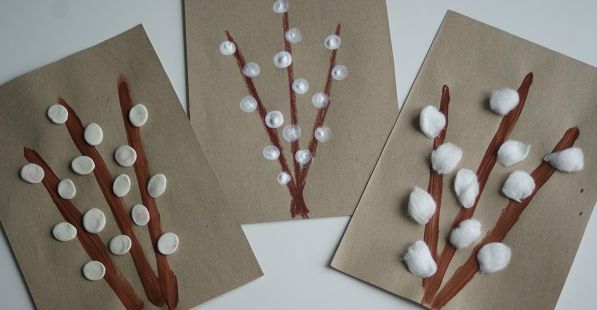 4. Zabawa ruchowa z Kubusiemhttps://kubus.pl/gry-i-zabawy/ruszaj-sie/